Утверждаю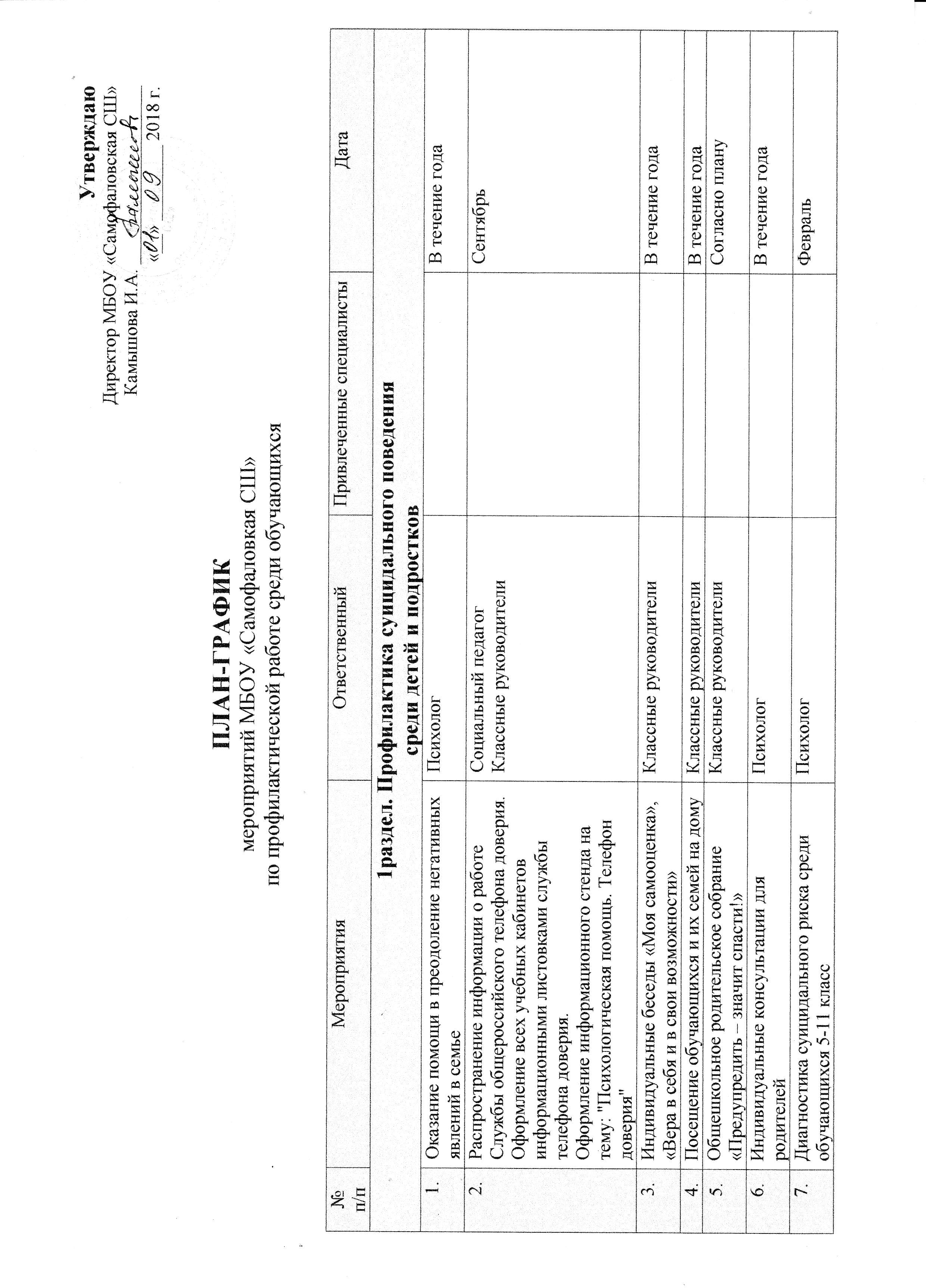 2 раздел. Профилактика правонарушений и безнадзорности среди несовершеннолетних 2 раздел. Профилактика правонарушений и безнадзорности среди несовершеннолетних 2 раздел. Профилактика правонарушений и безнадзорности среди несовершеннолетних 2 раздел. Профилактика правонарушений и безнадзорности среди несовершеннолетних 2 раздел. Профилактика правонарушений и безнадзорности среди несовершеннолетних Выявление семьи и детей 
группы социального рискаОбщественный инспекторСоциальный педагог СентябрьОсуществление контроля посещения уроков и внеурочной деятельности учащихся, стоящих на ВШУКлассные руководители Социальный педагогВ течение годаОрганизация профилактических рейдов по посещению несовершеннолетних, состоящих на ВШУ и учете в ПДН, с целью выявления и оказания правовой и психолого-педагогической помощи Общественный инспекторСоциальный педагогВ течение годаПроведение бесед с учащимися и их родителями о правовой ответственности за совершенные правонарушения с привлечением специалистов системы профилактикиСовет профилактикиКлассные руководителиВ течение годаПроведение бесед с инспектором ПДН по профилактике Социальный педагогИПДН по Городищенскому районуВ течение годаОказание психологической помощи несовершеннолетним и их родителям (законным представителям), находящимся в трудной жизненной ситуацииПсихологКлассные руководителиВ течение года3 раздел.  Профилактика экстремизма и терроризма в молодежной среде, формирование толерантного сознания3 раздел.  Профилактика экстремизма и терроризма в молодежной среде, формирование толерантного сознания3 раздел.  Профилактика экстремизма и терроризма в молодежной среде, формирование толерантного сознания3 раздел.  Профилактика экстремизма и терроризма в молодежной среде, формирование толерантного сознания3 раздел.  Профилактика экстремизма и терроризма в молодежной среде, формирование толерантного сознанияДиагностическая работа с целью исследования личностных свойств толерантности у учащихсяКлассные руководителиВ течение годаПодбор тематической литературы для педагогов и учениковБиблиотекарь школыВ течение годаКлассные часы на тему «Памяти погибших в Беслане»Классные руководителиЗаседания Совета по профилактике правонарушений, случаев экстремизма  и терроризмаОбщественный инспектор1 раз в два месяцаРабота классных руководителей: выявление детей своего класса, нуждающихся в особом вниманииКлассные руководителиВ течение годаРаспространение памятки по проведению акции дружбы и благих намерений «Мы все такие разные, но все-таки мы вместе»Классные руководителиНоябрьДень национального единства: «Национальности вокруг нас» - конкурсРисунков (1-4 кл.)  «Культура народов мира» - конкурс презентаций (5-8 кл.) «Все мы разные – в этом и есть наша сила» - конкурс сочинений  (9-11 кл. )Классные руководителиУчителя русского языка и литературыНоябрьКлассное родительское собрание «Воспитание толерантности в семье»Классные руководителиноябрь4 раздел. Профилактика раннего семейного неблагополучия и жестокого обращения с детьми4 раздел. Профилактика раннего семейного неблагополучия и жестокого обращения с детьми4 раздел. Профилактика раннего семейного неблагополучия и жестокого обращения с детьми4 раздел. Профилактика раннего семейного неблагополучия и жестокого обращения с детьми4 раздел. Профилактика раннего семейного неблагополучия и жестокого обращения с детьми1.Посещение на дому учащихся, имеющих проблему в семье. Изучение семейных отношений.Классные руководителиВ течение года2.Ежедневный контроль за посещением учащимися школы и оперативное принятие мер по выяснению причины пропуска занятий, связанные с применением насилия или давления со стороны родителей на ребенка.Классные руководителиВ течение года4.Организация работы по профилактике раннего семейного неблагополучия:анкетирование родителей;анкетирование детей;наблюдение за семьями и выявление неблагополучия в семьеКлассные руководители	ПсихологВ течение года5.Проведение МО классных руководителей:«Как работать с неблагополучными семьями?»МО Классных руководителейАпрель6.«День общения с родителями» - встречи, классные собрания, мероприятия совместно детей и родителей (для 1-11 классов)Классные руководители В течение года7.Организация и проведение мероприятий, посвященных Дню семьиКлассные руководители Май5 раздел. Профилактика токсикомании, алкоголизма, табакокурения, ВИЧ/СПИД5 раздел. Профилактика токсикомании, алкоголизма, табакокурения, ВИЧ/СПИД5 раздел. Профилактика токсикомании, алкоголизма, табакокурения, ВИЧ/СПИД5 раздел. Профилактика токсикомании, алкоголизма, табакокурения, ВИЧ/СПИД5 раздел. Профилактика токсикомании, алкоголизма, табакокурения, ВИЧ/СПИДПроведение классных часов антинаркотической направленностиклассные руководителиВ течение годаСбор информации о детях и семьях, состоящих на разных видах учета. Оформление документации обучающихся, поставленных на учетКлассные руководителиСоциальный педагогВ течение годаВыявление учащихся, склонных к употреблению алкоголя, наркотиков, токсических веществ, табакокурению и постановка их на внутришкольный учет (анкетирование, индивидуальные беседы, тестирование и др.)Классные руководителиСоциальный педагогВ течение годаСоциально-психологическое тестированиеСоциальный педагогПсихологСентябрьПроведение   рейдов «Подросток»Классные руководителиСоциальный педагогВ течение годаПроведение  спортивных мероприятий,  дней здоровьяУчитель физической культурыВ течение годаПрофилактика наркомании и токсикомании на уроках ОБЖ, химии, биологии и др.Учителя – предметники химии, биологии, физической культуры и ОБЖКлассные руководителиВ течение годаКонкурс рисунков «Мы за здоровый образ жизни!»организатороктябрьУчастие во Всероссийских,  областных, районных акциях, конкурсах, посвященных профилактике наркомании,  токсикомании, алкоголизма и  табакокурения, ВИЧ, СПИДа среди обучающихся, во всероссийских акциях «Сообщи,  где торгуют смертью», «За здоровье и безопасность     наших    детей»,  «Спорт – альтернатива пагубных привычек» и иных мероприятиях, направленных на актуализацию у обучающихся ценностей жизни, формирование у них активной гражданской и жизненной позиции.Классные руководителиСоциальный педагогПедагог организаторПросмотр презентации «Знаменитости и наркотики» 8-11 классыКлассные руководителиапрель6 раздел. Профилактика половой неприкосновенности, формирование сексуального воспитания и репродуктивного здоровья6 раздел. Профилактика половой неприкосновенности, формирование сексуального воспитания и репродуктивного здоровья6 раздел. Профилактика половой неприкосновенности, формирование сексуального воспитания и репродуктивного здоровья6 раздел. Профилактика половой неприкосновенности, формирование сексуального воспитания и репродуктивного здоровья6 раздел. Профилактика половой неприкосновенности, формирование сексуального воспитания и репродуктивного здоровьяБеседы «О правилах личной гигиены»Классные руководителиВ течение годаОбсуждение вопроса «Ранние половые связи и их последствия»Мед. работникВ течение года Беседы о влиянии вредных привычек на растущий организмКлассные руководителиВ течение годаПриглашение к разговору. Что такое ВИЧ? Что такое ВИЧ-инфекция? Что такое СПИД?Классные руководителиСоциальный педагогВ течение годаВлияние алкоголизма на потомствоКлассные руководителиВ течение годаИндивидуальные консультации для детей и родителей по вопросам полового воспитанияКлассные руководителиПсихологВ течение года7 раздел. Профилактика безопасного пребывания несовершеннолетних в интернет пространстве7 раздел. Профилактика безопасного пребывания несовершеннолетних в интернет пространстве7 раздел. Профилактика безопасного пребывания несовершеннолетних в интернет пространстве7 раздел. Профилактика безопасного пребывания несовершеннолетних в интернет пространстве7 раздел. Профилактика безопасного пребывания несовершеннолетних в интернет пространствеБеседы о правилах общения в сети Интернет, о том, как не стать жертвой кибермошенниковКлассные руководителиВ течение годаИнформирование обучающихся и их родителей  о Линии помощи «Дети онлайн» – служба телефонного и онлайн консультирования для детей и взрослых по проблемам безопасного использования Интернета и мобильной связиКлассные руководителиОктябрьРазмещение на официальном сайте школы ссылок на электронные адреса по проблемам информационной безопасности для всех участников образовательного процессаАдминистратор школьного сайтаВ течение годаТематические классные часы (1-11 кл)1-3 классы:-«Мой Интернет»;-«Правила безопасного поведения в интернет-пространстве»;4-5 классы:-«Интернет среди нас»;-«Остерегайся мошенничества в Интернете»;-«Этика сетевого общения»;6-8 классы:-«Безопасность в сети Интернет»;-«Я и мои виртуальные друзья»;-«Мой социум в Интернете»;-«Интернет в моей семье»;-«Интернет и природа»;-«Этика сетевого общения»;9-11 классы:-«Интернет и моя будущая профессия»;-«Темная сторона Интернета»;-«Опасности в Интернете»;-«Интернет в современной школе»;-«Интернет и мое здоровье» и т.д.Классные руководителиВ течение годаКлассное родительское собрание в 1-11 кл. на тему «Как защитить ребенка от интернет- и мобильных мошенничеств».Классные руководителиОктябрь